Белая одежда - эстетика вкусаБелая одежда - эстетичность и выдержанность вкусаБелый цвет - это верность и безмятежность, стабильность принципов и невероятная легкость бытия, это нескончаемый праздник души и тела, это свежесть, святость и чистота. Все оттенки светлых тонов дарят легкость и спокойствие, открывая миру все то лучшее, что есть в человеке. Созерцать умело подобранный белый look, это как смаковать хорошее вино и то и другое одинаково расслабляет.Традиционный взгляд на белый цветТрадиционно белый – это цвет невесты, олицетворяющий, невинность девушки и ее покорность будущему мужу, вспомните как чудесно смотрится белое платье на юной невесте. Но стоить помнить, что данная символика применима не ко всем национальностям. Например, в некоторых регионах Индии простое белое сари носят вдовы, как знак своей верности и аскетизма, но при этом оно же с пурпурной, золотой или красной каймой, символизирует девственность и целомудрие и используется, как свадебный наряд, в той местности, где проживают племенные общины индусов.Согласно философии индуизма белый – цвет богини знания Сарасвати, которая всегда одета в белое, а ее трон представлен в виде огромного белого лотоса. Еще индусы считают, что белый цвет – это смешение всех семи цветов: красного, желтого, шафранового (или оранжевого), зеленого, синего, сиреневого и черного и поэтому он отражает в себе частичку каждого из них. Так что, если у вас появится желание купить белую футболку или рубашку, взгляните на вещь глазами индийского философа. Ведь глядя на, казалось бы, обычный и привычный белый цвет вы сможете заметить яркую палитру оттенков жизни.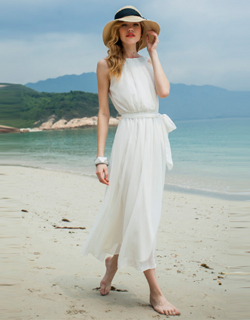 Белый цвет в стиле хиппиИнтересно, что почти у каждого представителя культуры хиппи имеется в гардеробе белая рубашка с этническим узором. Ну, во-первых, светлый фон выгодно подчеркивает красоту орнамента или вышивки, а во-вторых, белый цвет символизирует чистоту и некую обособленность от общих взглядов, свойственную этим свободолюбивым личностям. Именно первые хиппи возродили такой любимый сегодня стиль handmade одежды, ведь очень многие из них шили одежду вручную.Totalwhite - свежий и модный образСовременные дизайнеры предлагают облачиться в totalwhite, что значит полностью белый образ. Не бойтесь выглядеть однотонно и безлико в одном цвете. Ведь, красоту белоснежных айсбергов Антарктиды и нежность белой пены на гребне крутой волны, нет необходимости чем-то подчеркивать. Но, все же, нет предела совершенству. И Total white look будет смотреться очень шикарно, если к нему добавить более контрастные аксессуары черного, серого или красного цвета. В любом случае вы подбираете образ под себя, выражая, тем самым свою индивидуальность, а значит, можете создавать собственные цветовые вариации. Вспомните о том, как смотрится белая одежда на загорелом теле, такой образ вовсе не нуждается в дополнениях. Тем более, что белый хит этого сезона. Экспериментируйте и выбирайте самое лучшее.Помните, что белый цвет очень многолик, нельзя определить четкой грани его присутствия или отсутствия в нашей жизни, и в этом и есть вся его уникальность.